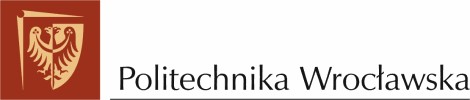 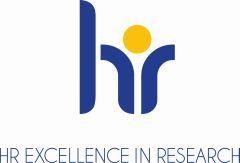 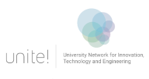 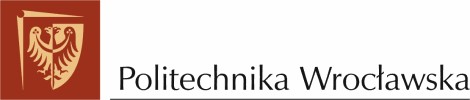 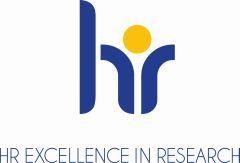 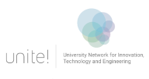 			Załącznik nr 1 do ZD 15/2023 Formularz określający mocne i słabe strony Kandydatki/Kandydata  w konkursach dla nauczycieli akademickich           ……….……………………………………..……………………..         pieczątka jednostki/komórki organizacyjnej        Formularz stanowi nieodłączny element przy przeprowadzaniu konkursu otwartego na stanowisko nauczyciela akademickiego. Formularz został dostosowany na potrzeby Wydziału Elektrycznego i zatwierdzony przez Dziekana Wydziału.Formularz wypełnia Komisja konkursowa, która merytorycznie ocenia dokumenty aplikacyjne kandydatki/kandydata. Formularz wypełnia się na podstawie otrzymanych dokumentów aplikacyjnych przy uwzględnieniu obszarów właściwych dla danego stanowiska. Działalności naukowa, dydaktyczna i organizacyjna oceniane są osobno, za każdą maksymalnie przyznaje się 10 pkt. Ocena (końcowa) kandydatki/kandydata jest średnią ważoną oceny działalności: naukowej, dydaktycznej i organizacyjnej w grupie pracowników badawczo-dydaktycznych naukowej i organizacyjnej w grupie pracowników badawczych dydaktycznej i organizacyjnej w grupie pracowników dydaktycznychz uwzględnieniem rekomendowanych wag dla każdego ze stanowisk zawartych w tabeli 4.Tabela 1. Obowiązujące formy aktywności podlegające ocenie w zakresie działalności naukowej na Wydziale Elektrycznym Politechniki WrocławskiejTabela 2. Obowiązujące formy aktywności podlegające ocenie w zakresie działalności dydaktycznej na Wydziale Elektrycznym Politechniki WrocławskiejTabela 3. Obowiązujące formy aktywności podlegające ocenie w zakresie działalności organizacyjnej na Wydziale Elektrycznym Politechniki WrocławskiejTabela 4. Rekomendowane wagi oceny działalności aplikujących.* Definicja stanowiska naukowego zgodnie z wytycznymi zawartymi w Research profiles descriptors EURAXESS (europa.eu):R1 First stage Researcher – naukowcy z tytułem mgr z dorobkiem badawczym krótszym niż 4 lata, słuchacze Szkoły Doktorskiej oraz Studium DoktoranckiegoR2 Recognised Researcher – naukowcy ze stopniem doktora lub jego odpowiednikiem, nie będący w pełni samodzielnymi pracownikami naukowymi, z dorobkiem badawczym dłuższym niż 4 lataR3 Established Researcher – samodzielni naukowcyR4 Leading Researcher – samodzielni, doświadczeni i wiodący w swej dziedzinie naukowcy będący liderami zespołów badawczychW wyniku oceny merytorycznej dokumentów aplikacyjnych Kandydatki/Kandydata Komisja Konkursowa oceniła poszczególne obszary dotychczasowej aktywności :*dla stanowisk badawczo-dydaktycznych Tabele 1-3; dla stanowisk badawczych Tabele 1 oraz 3; dla stanowisk dydaktycznych Tabele 2-3*) Mocne i słabe strony może wypełnić sekretarz komisji po przeprowadzonych dyskusjach na posiedzeniu komisji.Data …………………………….							Podpisy Komisji konkursowej:1. ……………………………………………2. ……………………………………………3. ……………………………………………4. ……………………………………………5. .…………………………………………..Jednostka organizacyjna	Jednostka organizacyjna	Konkurs na stanowisko	Numer referencyjnyImię i nazwisko Kandydatki/KandydataImię i nazwisko Kandydatki/KandydataDziałalność NaukowaDziałalność NaukowaZgodność stopnia lub tytułu naukowego z dyscypliną naukową określoną w warunkach konkursu (ocena 0 lub 1pkt)Publikacje (krajowe, lista ministerialna, lista filadelfijska) lub patenty wzory użytkowe i wdrożenia zgodne z dyscypliną naukową określoną w warunkach konkursu – w ocenie powinno uwzględniać się liczbę współautorów publikacji naukowych i wkład kandydata w powstanie publikacji/patentów (Ocena od 0 do 2)Wskaźniki bibliometryczne (Sumaryczny IF, h-index, cytowania ujęte w bazie SCOPUS) (ocena 0 - 1pkt)Kierowanie lub udział w krajowych / międzynarodowych projektach badawczych lub rozwojowych zgodnych z dyscypliną naukową określoną w warunkach konkursu (finansowane przez zagraniczną instytucję) lub realizacja prac zleconych z przemysłu ekspertyzy, wdrożenia, transfer technologii, utworzenie spin-off (ocena 0 - 2pkt)Udokumentowana współpraca z ośrodkami badawczymi zagranicznymi /krajowymi, staże naukowo-badawcze zagraniczne /krajowe, udział w konferencjach krajowych lub zagranicznych, udział w szkoleniach związanych z prowadzoną działalnością naukową (ocena 0 - 2pkt)Doświadczenie w charakterze opiekuna naukowego, promotora (liczba wypromowanych magistrów, doktorów) lub udział w roli promotora pomocniczego, konsultanta, laboranta itp. w jednostce naukowej podlegającej ewaluacji – ocena powinna zależeć od stanowiska, na które jest przyjmowany kandydat. Od kandydata na stanowiska asystenta wymaga się minimum udziału w pracach zespołów naukowych, na stanowiska adiunkta i profesora uczelni prowadzenia prac magisterskich lub doktoratów  (ocena 0 - 1pkt)Nagrody i wyróżnienia za działalność naukową (ocena 0 - 1pkt)SUMA (0-10)Działalność DydaktycznaDziałalność DydaktycznaProwadzenie zajęć dydaktycznych w uczelni wyższej krajowej lub w uczelni/instytucji zagranicznej (w tym zajęć w językach obcych i w szkole doktorskiej) (ocena 0 - 1pkt) Promotorstwo (lub konsultacja) prac dyplomowych w języku polskim (inż./mgr/licencjackich) w uczelni wyższej krajowej lub w uczelni/instytucji zagranicznej (ocena 0 - 1pkt)Promotorstwo (lub konsultacja) prac dyplomowych w języku obcym (inż./mgr/licencjackich) w uczelni wyższej krajowej lub w uczelni/instytucji zagranicznej (ocena 0 – 1pkt)Opieka  nad laboratorium dydaktycznym /salą dydaktyczną lub udokumentowane wykonywanie prac na rzecz laboratorium dydaktycznego (ocena 0 - 1pkt)Opieka nad kołami studenckimi lub udział w pracach projektowych realizowanych przez koła naukowe (ocena 0 - 1pkt)Współpraca w zakresie dydaktyki z jednostkami krajowymi (uczelnie, organizacje gospodarcze, firmy) lub udział w międzynarodowym projekcie dydaktycznym lub wydarzeniu około dydaktycznym (ocena 0 – 1pkt)Publikacje dydaktyczne (podręczniki i skrypty), publikacje dydaktyczne  opublikowane wspólnie ze studentami, opracowanie nowych pomocy dydaktycznych, instrukcji, stanowisk laboratoryjnych zgodnych z dyscypliną naukową określoną w warunkach konkursu (ocena 0 – 1pkt)Udział w akredytacjach, pracach komisji programowych, prace przy opracowywaniu nowych kierunków studiów, nowych laboratoriów, nowych stanowisk dydaktycznych (ocena 0 – 1pkt)Nagrody i wyróżnienia w zakresie dydaktyki (ocena 0 - 1pkt)Inne niewymienione formy działalności dydaktycznej (ocena 0 – 1pkt)SUMA (0-10)Działalność OrganizacyjnaDziałalność OrganizacyjnaPełnione funkcje organizacyjne, udział i aktywność w organach kolegialnych Uczelni lub innych jednostkach o charakterze naukowym lub przemysłowym (ocena 0 - 1pkt)Udział w pracach organizacyjnych jednostki (Katedra, Instytut, Wydział, Uczelnia, Zakład) (np. pełnienie funkcji kierownika zespołu, planowanie prac zespołów, organizacja i kontrola pracy…) (punkt nie powinien być oceniany przy konkursach na stanowisko asystenta) (ocena 0 - 1pkt)Pełnione funkcje kierownika/opiekuna kierunku, kierownika zespołu (np. językowego) specjalności w jednostce prowadzącej działalność naukową lub dydaktyczną (uczelnie wyższe lub uczelnie/instytucje zagraniczne) (punkt nie powinien być oceniany przy konkursach na stanowisko asystenta) (ocena 0 - 1pkt)Udział w pracach Komisji działających w jednostkach prowadzących działalność naukową lub dydaktyczną (uczelnie wyższe lub uczelnie/instytucje zagraniczne) (np. komisje konkursowe, hospitacyjne itp…) (punkt nie powinien być oceniany przy konkursach na stanowisko asystenta) (ocena 0 - 2pkt)Udział w komitetach organizacyjnych festiwalu nauki, olimpiad, targów edukacyjnych, wydarzeń sportowo-rekreacyjnych, działalność w procesie wydawniczym czasopism  lub działalność z zakresie organizacji konferencji lub innych wydarzeń naukowych, dydaktycznych  (punkt nie powinien być oceniany przy konkursach na stanowisko asystenta)  (ocena 0 - 2pkt)Działalność w organizacjach nie związanych z dydaktyką i badaniami naukowymi (ocena 0 - 1pkt)Działalność w zakresie popularyzacji nauki i techniki (ocena 0 - 1pkt)Inne niewymienione formy działalności organizacyjnej (ocena 0 - 1pkt)SUMA (0-10)*) UWAGA: w konkursach na stanowisko asystenta maksymalna suma punktów wynosi 4Inne informacje dotyczące kandydatki/kandydata w zakresie działalności naukowej/dydaktycznej/organizacyjnej nie uwzględnione w Tabelach 1-3 a istotne dla wyników rekrutacjiDziałalnośćDziałalnośćDziałalnośćnaukowadydaktycznaorganizacyjnadla pracowników badawczo-dydaktycznych * dla pracowników badawczo-dydaktycznych * dla pracowników badawczo-dydaktycznych * dla pracowników badawczo-dydaktycznych * R1 First stage Researcher0,50,40,1R2 Recognised Researcher0,50,40,1R3 Established Researcher0,50,30,2R4 Leading Researcher0,60,20,2dla pracowników badawczych *dla pracowników badawczych *dla pracowników badawczych *dla pracowników badawczych *R1 First stage Researcher0,9−0,1R2 Recognised Researcher0,8−0,2R3 Established Researcher0,7−0,3R4 Leading Researcher0,6−0,4dla pracowników dydaktycznych dla pracowników dydaktycznych dla pracowników dydaktycznych dla pracowników dydaktycznych Lektor/ instruktor−0,9 0,1 Starszy wykładowca/wykładowca/wykładowca wizytujący −0,8 0,2 Adiunkt/asystent−0,7 0,3 Profesor/profesor uczelni/profesor wizytujący −0,6 0,4 Działalność Liczba punktów z Tabeli *Naukowa-Dydaktyczna-Organizacyjna -Mocne strony*)Słabe strony*)